HAVEN of Tioga County
Board of Director Member Job Description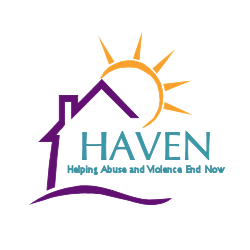 Members of the HAVEN of Tioga County board of directors are trustees who act on behalf of our organization’s constituents, including service recipients, funders, members, the government and taxpayers.Individual members of the board are required to:Attend all board and committee meetings and functions, such as special eventsStay informed about the organization’s mission, services, policies and programsReview agenda and supporting materials prior to board and committee meetingsServe on committees or task forces and offer to take on special assignmentsMake a personal financial contribution to the organization as is appropriate for your family circumstanceInform others about the organizationSuggest possible nominees to the board who can make significant contributions to the work of the board and the organizationKeep up-to-date on developments in the organization’s fieldFollow conflict of interest and confidentiality policiesRefrain from making special requests of the staffAssist the board in carrying out its fiduciary responsibilities, such as reviewing the organization’s annual financial statementsThe board of directors should be open to self-evaluation and regularly review their own composition to ensure the constituent representation, board expertise and commitment.  Board members also are responsible for evaluating and determining compensation for the executive director.  Board members perform their responsibilities through regular meetings and a committee structure that is appropriate for the size of the board and organization.  Board members are responsible for arriving at meetings well-prepared and ready to engage in thoughtful dialogue.I, __________________________________, agree to fulfill the above responsibilities to the best of my abilities.Witnessed____________________________________Date________________________